ALGEBRA 2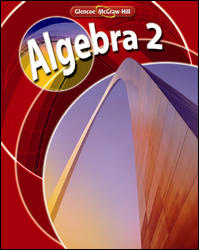 Chapter 7 - Radical Equations and InequalitiesDATE		   SECTION		ASSIGNMENT			DUE DATEMon, Mar 13th		7.1				#41					p. 388  15-19, 23-43 odd, 53, 56, 57	Wed, Mar 15th             Wed, Mar 15th     	7.2		 		#42					p. 395  11-27 odd, 31-34, 36-38, 45, 46	Fri, Mar 17th  Fri, Mar 17th        	7.3				#43					p. 400  9-20, 24-29, 34, 35			Mon, Mar 20th             Mon, Mar 20th      	7.4				#44					p. 405  14-48 all, 50, 56, 57			Mon, Apr 3rd             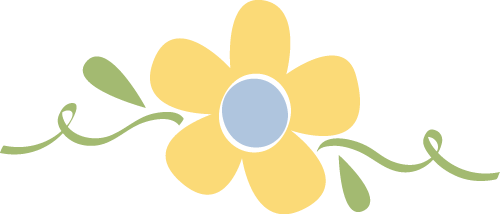 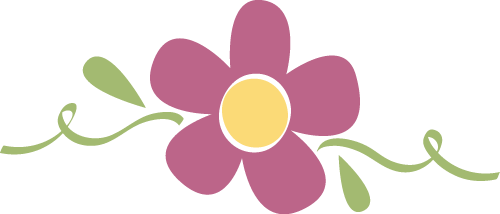 Spring Break!!Mon, Apr 3rd          	7.5				#45					 					p. 413  18-52 even, 60, 62, 63		Wed, Apr 5th   Wed, Apr 5th         	Quiz 			7.6				#46					p. 420  17-51 odd, 61, 62			Fri, Apr 7th           Fri, Apr 7th         	7.7				#47					p. 425  11-27 odd, 31-39 odd, 42, 46-48	Mon, Apr 10th  Mon, Apr 10th          	Review				#48					p. 430 1-10, 11-71 odd 			Wed, Apr 12th    Wed, Apr 12th     	Ch. 7 Test	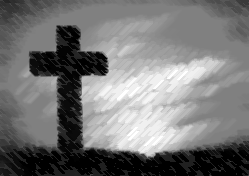 							Happy EasterExtra Credit :  Online Self-Check Quizzes at www.algebra2.comThe results of any successfully completed (80%+) quizzes must be emailed to jessie.fowls@saints.org by the day of the test.